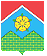 СОВЕТ ДЕПУТАТОВПОСЕЛЕНИЯ МОСКОВСКИЙРЕШЕНИЕО внесении изменений в решение Совета депутатов городского поселения Московский от 28.12.2011 №1/34 «Об утверждении Положения о денежном содержании лиц, замещающих муниципальные должности и должности муниципальной службы в органах местного самоуправления поселения Московский»Руководствуясь Федеральным законом от 06.10.2003 №131-ФЗ «Об общих принципах организации местного самоуправления в Российской Федерации», Законами города Москвы от 22.10.2008 №50 «О муниципальной службе в городе Москве», Уставом поселения Московский, Совет депутатов решил:       1. Внести в решение Совета депутатов городского поселения Московский от 28.12.2011 №1/34 «Об утверждении Положения о денежном содержании лиц, замещающих муниципальные должности и должности муниципальной службы в органах местного самоуправления поселения Московский» следующие изменения: 1.1. дополнить пункт 4.2. раздела 3 Положения о денежном содержании лиц, замещающих муниципальные должности и должности муниципальной службы в органах местного самоуправления  поселения Московский абзацами следующего содержания: «Муниципальным служащим при рождении ребенка (одному из родителей, работающих в администрации), в связи со смертью близких родственников (родителей, детей, супруга (супруги), утратой личного имущества в результате пожара или стихийного бедствия, потребностью в лечении или восстановлении здоровья, в связи с болезнью (травмой), несчастным случаем, аварией, а также в иных случаях острой необходимости может дополнительно производиться материальная помощь в размере не более пяти должностных окладов специалиста II категории в органах государственной власти Московской области.Материальная помощь предоставляется по решению представителя нанимателя (работодателя) за счет средств фонда оплаты труда на основании письменного заявления муниципального служащего с приложением документов, подтверждающих соответствующие обстоятельства.По решению представителя нанимателя (работодателя) в связи с юбилейными датами может производиться единовременная выплата муниципальным служащим, достигшим возраста 50,55,60 и 65 лет, в размере до трех должностных окладов замещаемой должности, при наличии трудового стажа на государственной, муниципальной службе не менее 10 лет и стажа работы в администрации поселения Московский не менее 3лет.».  1.2. В абзац 3 раздела 4 Положения о денежном содержании лиц, замещающих муниципальные должности и должности муниципальной службы в органах местного самоуправления  поселения Московский внести следующие изменения:1.2.1. в дефисе 3 цифры «9,6» заменить цифрами «9,8»;1.2.2. в дефисе 6 цифру «2» заменить цифрой «3»;1.2.3. в дефисе 7 цифры «0,5» заменить цифрами «1,0».      3. Настоящее решение вступает в силу с даты принятия.       4. Опубликовать настоящее решение в «Вестнике Совета депутатов и администрации поселения Московский» и разместить на официальном сайте администрации поселения Московский.      5. Контроль за исполнением настоящего решения возложить на главу поселения В.Ю. Чирина. Глава поселения                                                                                                                     В.Ю. Чиринот18.01.2018№6/60